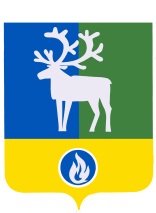 БЕЛОЯРСКИЙ РАЙОНХАНТЫ-МАНСИЙСКИЙ АВТОНОМНЫЙ ОКРУГ - ЮГРААДМИНИСТРАЦИЯ БЕЛОЯРСКОГО РАЙОНАПОСТАНОВЛЕНИЕот      января 2020 года                                                                                                    № _____проектО внесении изменений в постановление главы Белоярского района от 20 октября 2009 года № 1528Постановляю:Внести в постановление главы Белоярского района от 20 октября 2009 года № 1528 «Об утверждении Кодекса профессиональной этики и требований к служебному поведению муниципальных служащих администрации Белоярского района» (далее – постановление) изменения, дополнив заголовок и пункт 1 после слова «служебному» словами « и внеслужебному».Внести в приложение «Кодекс профессиональной этики и требований к служебному поведению муниципальных служащих администрации Белоярского района» к постановлению следующие изменения:заголовок после слова «служебному» дополнить словами «и внеслужебному»;раздел 3 «Требования к соблюдению морально-этических и нравственных норм» дополнить пунктами 3.8, 3.9 следующего содержания:«3.8. Во внеслужебном поведении муниципальному служащему рекомендуется воздерживаться от поступков и высказываний, способных вызвать сомнение в порядочности его действий, повлечь причинение вреда его репутации и авторитету органа местного самоуправления.3.9. Муниципальным служащим, использующим в информационно-телекоммуникационной сети Интернет сервисы, обеспечивающие открытость муниципального управления, аккаунты в социальных сетях (далее - сервисы), рекомендуется:а) следовать общепринятым нравственно-этическим принципам;б) не использовать ненормативную лексику в публикациях от своего имени, а также при общении с другими пользователями сервисов;в) не размещать сведения, составляющие государственную и иную охраняемую федеральным законом тайну, служебную информацию, ставшую известной в связи с исполнением должностных обязанностей, а равно любую иную информацию, публикация которой в сервисах повлечет или может повлечь негативные последствия для муниципальных служащих и органов местного самоуправления;г) не публиковать и не поддерживать текстовые материалы и фото-, видео-, аудиоматериалы, содержащие критику существующего конституционного строя, институтов публичной власти, а также порочащие честь и достоинство человека, чувства граждан, не приобщаться к группам (сообществам), содержащим такие материалы;д) не допускать публичные высказывания, суждения, оценки, выражающие неприязненное отношение к отдельным гражданам, социальным (профессиональным) группам.».3. Опубликовать настоящее постановление в газете «Белоярские вести. Официальный выпуск».4. Настоящее постановление вступает в силу после его официального опубликования.5. Контроль за выполнением постановления возложить на управляющего делами администрации Белоярского района Стародубову Л.П.Глава Белоярского района	С.П.Маненков